 Tagesordnung 1. Begrüßung, Feststellung der Beschlussfähigkeit und Genehmigung der Tagesordnung (im Folgenden TO)	22. Genehmigung des letzten Protokolls vom 09.01&23.01 2024	23. Berichte	23.1 Vorstand	23.2 Referate 	33.2.1 Kassenverantwortung	33.2.2 Studierendenbetreuung	33.2.3 Veranstaltungen	33.2.5 Öffentlichkeitsarbeit  	33.2.5 Archiv 	33.2.6 Büro und Technik	33.3 Universitätskommunikation	34. Aktuelles	35. STET	36. Wahl einer Vertrauten	47. Nachbesprechung Ab- und Ausgabeverfahren der Examensseminararbeiten	48. Nachbesprechung OpenCampus-Tag	49. Adobe Creative Cloud	410. Freischuß	411. Problematischer Korrektor	412. Zwischentagung 	413. Halle-Leipzig	514. Müller-Berg	515. Neue Sitzungstermine	516. JPA	517. Sonstiges	518. Anhang	61. Begrüßung, Feststellung der Beschlussfähigkeit und Genehmigung der Tagesordnung (im Folgenden TO)Jonny eröffnet die Sitzung um 19.10 UhrEs sind 9 von 15 gewählten Mitgliedern anwesend, somit ist der Fachschaftsrat beschlussfähig.Es sind 2 von 6 freiwilligen Mitgliedern anwesend.{Freiwillige Mitglieder: Anouk, Tom, Yanick, Jona, Marten, Nicki}Anwesend: Anouk, JonaEs sind 1 Gäste anwesend.NadineNeuer TO Punkt 12: Zwischentagung (8/0/1)Neuer TO Punkt 13: Halle-Leipzig (9/0/0)Neuer TO Punkt 14: Müller-Berg (9/0/0)Beschluss der Tagesordnung:Dafür: 9Dagegen: 0Enthaltung: 02. Genehmigung des letzten Protokolls vom 09.01&23.01 2024Abstimmung: Dafür: 9Dagegen: 0Enthaltung: 0Ergebnis: Protokolle wurden akzeptiert.3. Berichte3.1 VorstandExamen fand in Weimar statt, dies stoß auf KritikPetition FSU unterfinanziertZiel genug Unterschriften sammeln damit es im Landtag berücksichtigt wirdAnfrage von Ellis bzgl Werbung für das MentorenprogrammBenni&Jesko treten der Sitzung um 20:25 bei.Referate 3.2.1 KassenverantwortungFinanzschulung am 09.023.2.2 StudierendenbetreuungSTET stehen bald anWird um Ideen gebeten, für FAQ des Erstihefts 3.2.3 VeranstaltungenIdee für ein Lerncafe Meinungsbild:11 dafür0 dagegen0 Enthaltungen3.2.5 Öffentlichkeitsarbeit  Leute melden sich bzgl. des JuraballsPlakat Infoschaukasten Roll-Up wurde geklaut3.2.5 Archiv -Bücher bei Lehrstühlen angefragt3.2.6 Büro und Technik3.3 UniversitätskommunikationAG-Nachteilsausgleich von dem FSR PsychologiePetition „FSU-Unterfinanziert“Stura hat Stellungsnahme beschlossen, dass sich Stadt und Uni mehr gegen Rechts positionierenGesetzesentwurf im Thüringer Landtag zum integrierten Bachelor4. AktuellesBenni verlässt die Sitzung, 20:555. STETHelfer sollen sich melden (vorzugsweise bei Selin, Lina S.)Der FSR-ReWi beschließt die Mittelfreigabe M-ReWi-015-2023_24 iHv. 1200€ für die STET im SoSe Dafür: 10Dagegen: 0Enthaltung: 0Der FSR-ReWi beschließt eine Nebenkasse für die STET mit einem Wechselgeld iHv. 100€.Dafür: 10Dagegen:0Enthaltung:0Benni betritt die Sitzung 21:036. Wahl einer VertrautenStellt sich zu Wahl: Nadine WeimerDafür: 11Dagegen: 0Enthaltung: 0Wurde erfolgreich zur Vertrauten gewählt	7. Nachbesprechung Ab- und Ausgabeverfahren der ExamensseminararbeitenAntrag auf VertagungJesko erläutert Problem kurz.8. Nachbesprechung OpenCampus-TagXaver war geil bei der PodiumsdiskussionIdee: besserer Stand fürs nächste JahrForderung nach mehr RückmeldungMarcel verlässt die Sitzung, 21:10Viktoria verlässt die Sitzung, 21:10Jona verlässt die Sitzung, 21:109. Adobe Creative CloudJesko erklärt das Programm.Möglichkeit soll bei Stura erfragt werdenMahsun betritt die Sitzung, 21:1510. FreischußStudis die im WiSe 21/22 begonnen haben, haben nachgefragt wieso der Freischuß auf sie nicht verlängert wurde – soll bei Alexander nachgefragt werdenAndere Universitäten haben 4 SemesterAuch mit Herr Homberger soll gesprochen werdenZudem soll Nachgefragt werden ob der Freischuss aufs 9 Semester geschoben werden kann.11. Problematischer KorrektorKorrektor hat bei Strafrecht AT_Hausarbeit unprofessionelle Bemerkungen hinterlassenStudierendenbetreuung spricht über dieses Problem mit Prof. AlexanderXaver verlässt die Sitzung, 21:4012. Zwischentagung Leander trägt die Planung vor.Der FSR-ReWi beschließt den Finanzbeschluss M-ReWi-016-2023_24 über 180€ für die Zwischentagung Halle/LeipzigDafür:7Dagegen:0Enthaltung:1 13. Halle-LeipzigHalle & Leipzig kommt am 23.02.2024Fakultätssitzungssaal soll angefragt werdenDer FSR-ReWI beschließt eine Mittelfreigabe M-ReWi-017-2023_24 iHv. 150€ für das Treffen Halle/Leipzig. Dafür: 9Dagegen:0Enthaltung:014. Müller-BergFeedback zur letzten AktionFSR soll nächstes Thema für Kolloquim vorschlagen, er würde gerne noch eins machenUmfrage soll über Insta gemacht werden, welches Thema von Studierenden gewünscht ist Benni verlässt die Sitzung, 21:5015. Neue SitzungstermineDie nächsten Sitzungen werden vorerst hybrid seinEine extra Sitzung ausschließlich für STET ist geplant am 19.03.202416. JPAÜber mögliche Stellungnahme bzgl. Des Examens in Weimar wird diskutiert Es soll an das JPA geschrieben werden, wie diese Information kommuniziert wurdeMöglichkeit einer öffentlichen Stellungnahme? Der FSR-ReWi beschließt den Gesprächsstand mit dem JPA bzgl. Des Examens in Weimar öffentlich zu kommunizieren.Dafür:8Dagegen:0Enthaltung:017. SonstigesBerichte der Referate sollen ab sofort als Anhänge an Protokolle angefügt werden.Jonny beendet die Sitzung um 22:02 Uhr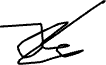 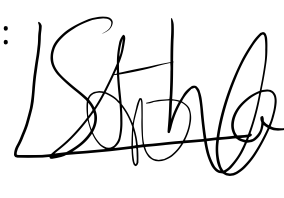 18. AnhangBericht VorstandBericht UniKOMJonathan EcksteinSitzungsleitungLina StröhlaProtokollführer